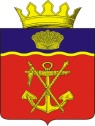 АДМИНИСТРАЦИЯКАЛАЧЁВСКОГО  МУНИЦИПАЛЬНОГО  РАЙОНАВОЛГОГРАДСКОЙ  ОБЛАСТИПОСТАНОВЛЕНИЕОт 29.12.2014 г.          №2260Об открытии маршрута пассажирских перевозок междугороднего сообщения       В соответствии с п.6 ст.15 Федерального закона от 06.10.2003 г. «Об общих принципах организации местного самоуправления в Российской Федерации» ,  в рамках создания условий для предоставления транспортных услуг населению и организации транспортного обслуживания населения между поселениями в границах Калачевского муниципального района,постановляю:С 01.01.2015 года открыть автобусный маршрут междугороднего сообщения № 710  «г.Калач-на-Дону-х.Приморский»,  протяженностью 80 км по схеме согласно паспорта автобусного маршрута. Маршрут обслуживается  ИП Коростелев В.В., согласно условиям   договора на организацию транспортного обслуживания населения на автобусных маршрутах регулярных перевозок в Калачёвском муниципальном районе Волгоградской области от 29.12.2014 года.Организационно-техническому отделу (Миронова А.Ю.) внести соответствующие изменения в Реестр внутримуниципальных маршрутов Калачевского района Волгоградской области.Контроль  исполнения   постановления возложить на управляющего  делами администрации Калачевского муниципального района  В.В.Павленко.Глава   администрации Калачёвского муниципального района                                                                     С.А.Тюрин